Application – Community and Home Based Care Giver Training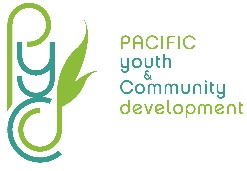 Applicant InformationEducationReferencesPlease list three professional references.Previous EmploymentMilitary ServiceOther InformationAcknowledgement and CertificationI certify that my answers are true and complete to the best of my knowledge. If this application leads to employment, I understand that false or misleading information in my application or interview may result in my release.RETURN THIS SIGNED APPLICATION TO:EMAIL to ktupua@gmail.com FAX to 808-441-0131HAND-DELIVER to the PYCD Office at the Faatamalii Center in Malaeimi, 2nd Floor. Pacific Youth and Community DevelopmentFull Name:Date:LastFirstM.I.Address:Street AddressApartment/Unit #CityStateZIP CodePhone:EmailDate Available:Social Security No.:Desired Salary:$Position Applied for:Are you a citizen of the ?YESNOIf no, are you authorized to work in the U.S.?YESNOHave you ever been convicted of a felony?YESNOIf yes, explain:High School:Address:From:To:Did you graduate?YESNODiploma::College:Address:From:To:Did you graduate?YESNODegree:Other:Address:From:To:Did you graduate?YESNODegree:Full Name:Relationship:Company:Phone:Address:Full Name:Relationship:Company:Phone:Address:Address:Full Name:Relationship:Company:Phone:Address:Company:Phone:Address:Supervisor:Job Title:Starting Salary:$Ending Salary:$Responsibilities:From:To:Reason for Leaving:May we contact your previous supervisor for a reference?YESNOCompany:Phone:Address:Supervisor:Job Title:Starting Salary:$Ending Salary:$Responsibilities:From:To:Reason for Leaving:May we contact your previous supervisor for a reference?YESNOCompany:Phone:Address:Supervisor:Job Title:Starting Salary:$Ending Salary:$Responsibilities:From:To:Reason for Leaving:May we contact your previous supervisor for a reference?YESNOBranch:From:To:Rank at Discharge:Type of Discharge:If other than honorable, explain:Are you currently caring for someone in their own home?Are you currently caring for someone in their own home?YESNOFor how long? _____________Describe their condition:Are you able to commit to completing all the training modules and practicum hours required by the program?YESNOHow will this training be helpful for you?Signature:Date: